To access the online service, it will be necessary to have internet access and a unique User Id.The link to the online service is – www.norfolk.gov.uk/eyproviderportalOnce the link has been inserted into your browser the following page will appear –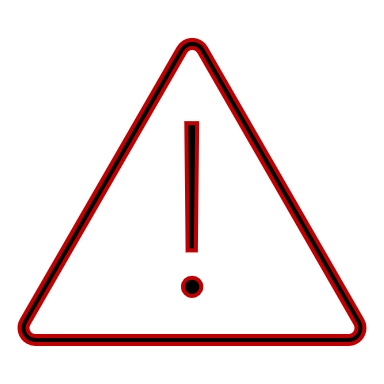 Click to Sign In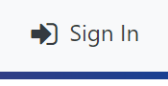 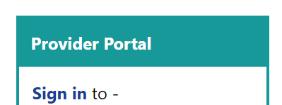 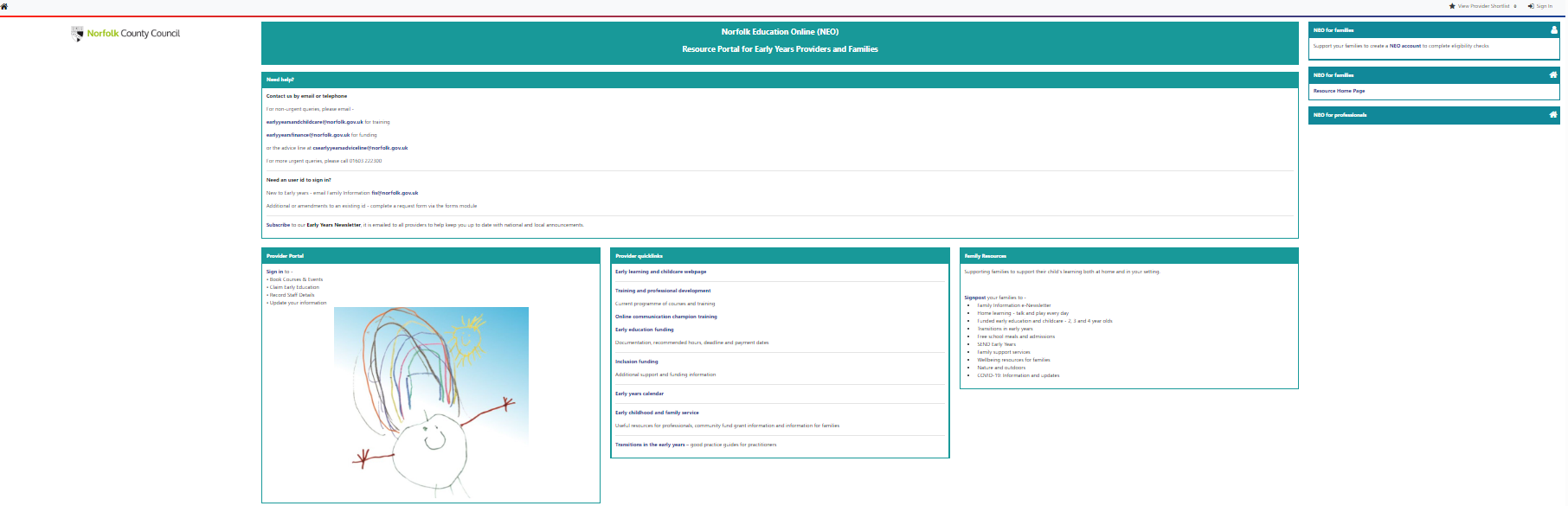 If your username is linked to more than organisation, select and click PROCEED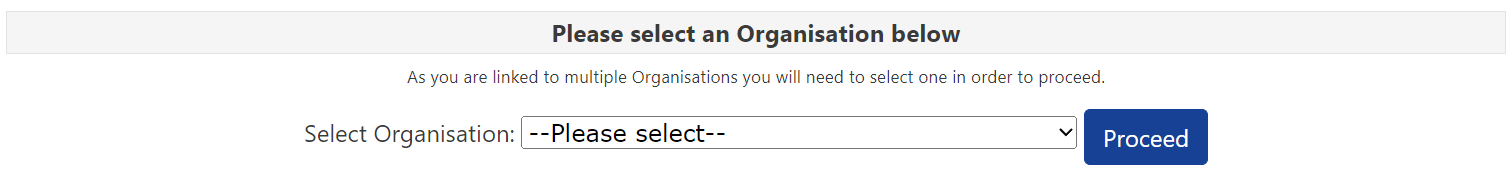 The home page will then appear –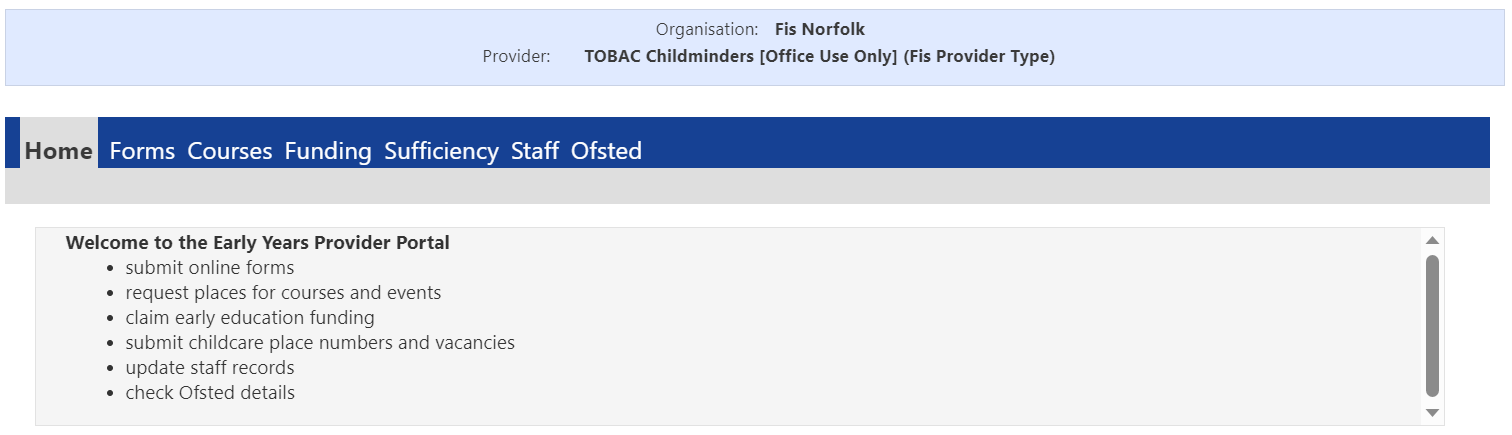 PasswordTo request a new password, click -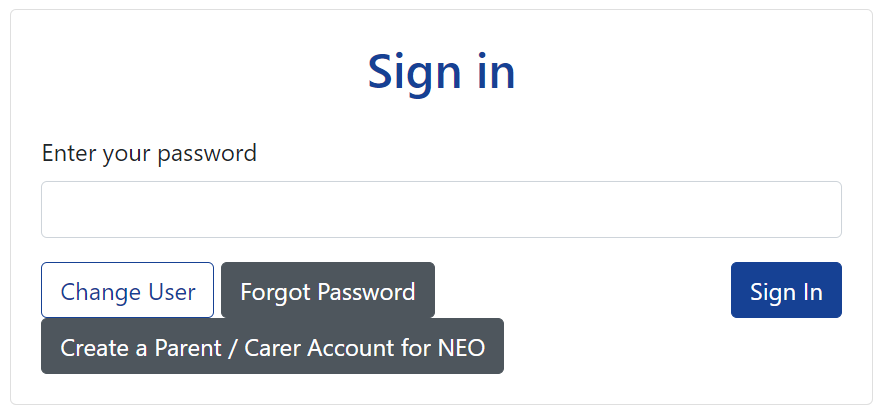 To Sign OutIf you wish to sign out, click your initials and select SIGN OUT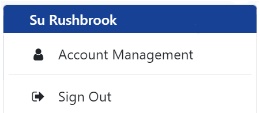 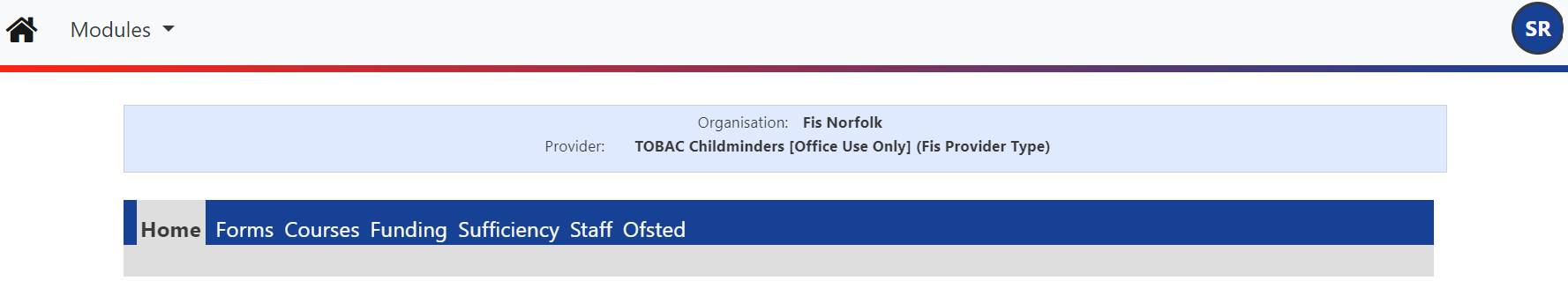 Desktop shortcutTo create a desktop shortcut –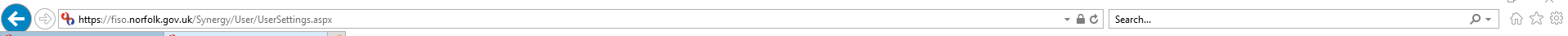 Click the link and without releasing, drag to a space on your desktop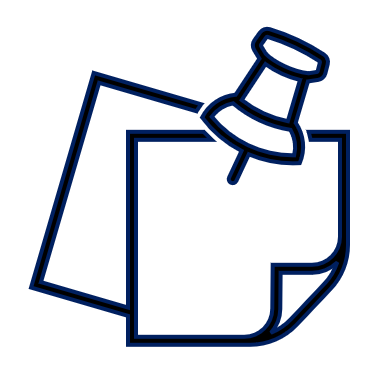 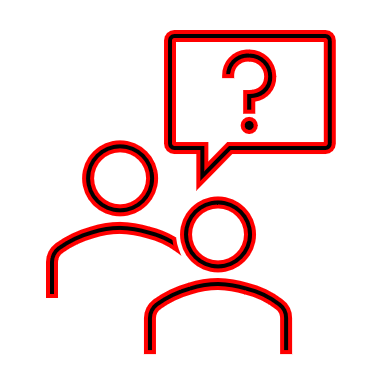 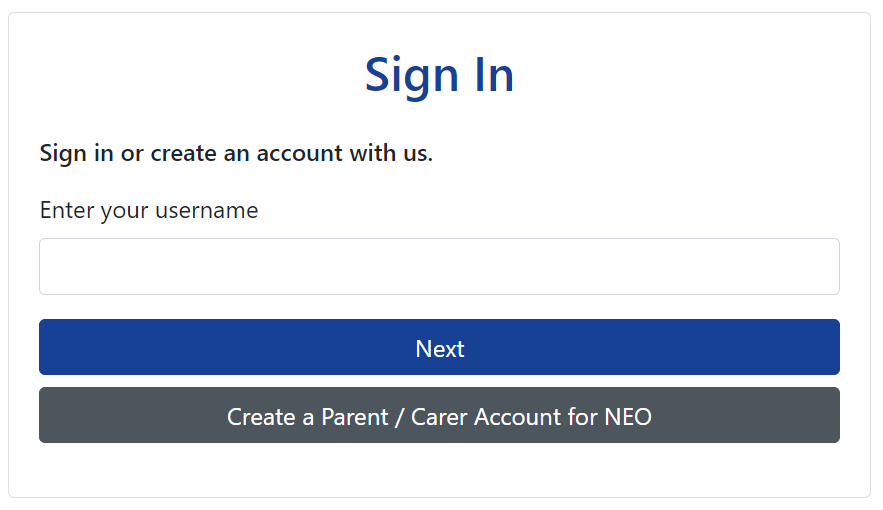 Enter your username, and click the Next buttonInsert your password, and click Sign In button(you may be required to reset your password)